John Bel Edwarde - GovernorC-Ornrni•aiouera: Bob Sevin-Preeident, Ambroee Beason-Vice P.reaide:nt, Perry Cbigbtr-Ola-Sec/Treaaurer, Terrill Pizani and Erneat Ballard Jr.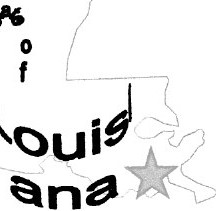 Weldon M. Danos-Executive DirectorNotice Posted: May 25, 2022Time: 12:00 NoonNOTICE OF SCHEDULED MEETINGA GIPC Meeting will be held as follows:DATE: May 26, 2022 TIME: 12:00 PM NoonPLACE OF MEETING: Grand Isle Multiplex Building3101 Louisiana Hwy 1 Grand Isle, LA 70358AGENDA:Digital RecorderCall to OrderPledge of Allegiance/InvocationRoll Call of CommissionersApproval of Minutes:April 20, 2022Financial Report/Approval of Invoices/Annual Financial Audit ExtensionPublic Questions/Comments from Last Meeting: NoneResolution/Ordinance(s) Eligible for Adoption: NoneProfessional Reports:EngineerBoard AttorneyExecutive DirectorCommercial Dock ReportOld Business:GIPC Office Building Repair Project Bids / OptionsNew Business:2022 - 2023 FY Commercial Dock Slip Lease Rental FeesAnnual Ethics Training / Tier 1 Personal Financial DisclosureCompliance Audit QuestionnairePublic Questions/ Comments - NoneExecutive Session: NoneAdjournmentBob Sevin/PresidentGrand Isle Port CommissionP.O. Box 500Grand Isle, La 70358In accordance with the Americans with Disabilities Act, if you need special assistance, please contact Weldon Danos at 985-787-2229, describing the assistance that is necessary.P.O. Box 500  Grand Isle, LA 70358	(985) 787-2229	www.grandisleport .com